SLS DAV PUBLIC SCHOOL, MAUSAM VIHAR DELHI-51                            PROVISIONAL STREAM ALLOCATION: CLASS XI (2022-23)  Dear Parents,The school proposes to offer the following stream of courses with the following subject combinations listed below for Class XI during the academic year 2022-23. All Class-X students are eligible for Provisional Admission, based upon Term -I examination. In this connection, you are requested to fill up the option form attached herewith. NAME OF THE CANDIDATE: _______________________    CLASS AND SECTION: ___________________ ADMISSION NO: __________________________                    CLASS TEACHER:         ___________________ D.O.B ___________________________________  MOTHER’S NAME:                                                        CONTACT NUMBER AND EMAIL ID: ________________________   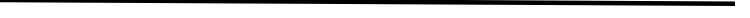 FATHER’S NAME: __________________________CONTACT NUMBER AND EMAIL ID:   _______________________   SUBJECT COMBINATIONS:Following subjects can be opted as additional subjects: Fashion Studies, Mass Media Studies, Artificial Intelligence, Physical Education, Hindustani Music (Vocal).STREAM OPTION:SIGNATURE OF STUDENT                    SIGNATURE OF FATHER                 SIGNATURE OF MOTHERPlease note that it is a provisional stream allocation and final allocation will be done only after the declaration of class X  final result by CBSE.FOR OFFICIAL USERESULT OF CLASS XREMARKS……………………………………………………………………………………………………………………………………………………………………………………………………………………………………………………………………………………………………………………………………………………………………………………………………………………………………………………………………………………………………………………………………………………………………………………………Signature and Name of the OfficialSUBJECT COMBINATIONS AVAILABLEPROFESSIONAL STREAMENGLISH COREHINDI ELECTIVEINFORMATICS PRACTICES/LEGAL STUDIES/PSYCHOLOGYMASS MEDIA STUDIES/ FASHION STUDIES/ARTIFICIAL INTELLIGENCE PHYSICAL EDUCATION/ HINDUSTANI MUSIC (VOCAL)COMMERCE STREAM ENGLISH COREBUSINESS STUDIESACCOUNTANCYECONOMICSMATHEMATICS/INFORMATICS PRACTICES/ LEGAL STUDIESARTIFICIAL INTELLIGENCE/FASHION STUDIES/ MASS MEDIA STUDIES SCIENCE: NON-MEDICAL STREAMENGLISH COREPHYSICSCHEMISTRYMATHEMATICSCOMPUTER SCIENCE/ECONOMICSARTIFICIAL INTELLIGENCE/FASHION STUDIES/ MASS MEDIA STUDIES SCIENCE: MEDICAL STREAMENGLISH COREPHYSICSCHEMISTRYMATHEMATICS/ PSYCHOLOGYBIOLOGY/BIOTECHNOLOGYARTIFICIAL INTELLIGENCE/FASHION STUDIES/ MASS MEDIA STUDIES(Any TWO in order of preference)OPTIONAL SUBJECTS DESIRED IN THE RESPECTIVE STREAM1.1.OPTIONAL SUBJECTS DESIRED IN THE RESPECTIVE STREAM2.2.OPTIONAL SUBJECTS DESIRED IN THE RESPECTIVE STREAM3.3.ADDITIONAL SUBJECT DESIREDSUBJECT(TERM I) RESULTPERCENTAGEENGLISHMATHEMATICSSCIENCESOCIAL SCIENCEAGG %